WHAT IS A MANDALA?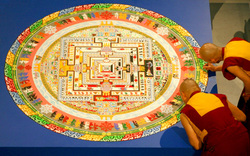 YOUR ASSIGNMENT:You are going to use Photoshop to create a mandala with radial balance from a photograph you have taken.  CHOoSE A PHOTO THAT HAS...LOTS OF BRIGHT CONTRASTING COLORSBOLD LINESBOLD SHAPESPHOTOSHOP INSTRUCTIONS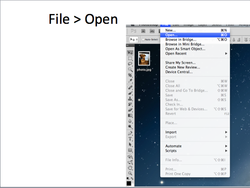 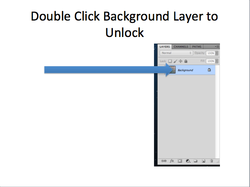 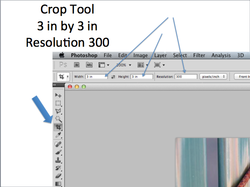 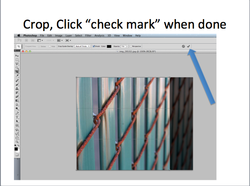 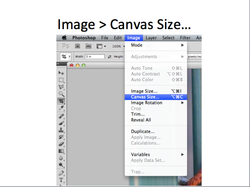 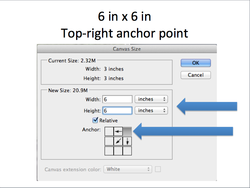 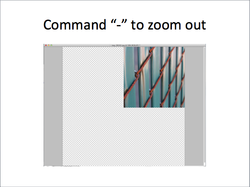 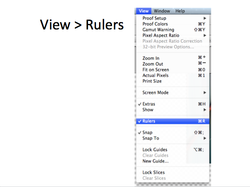 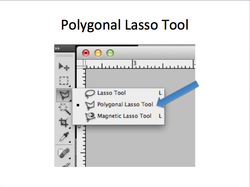 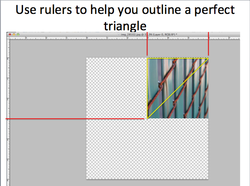 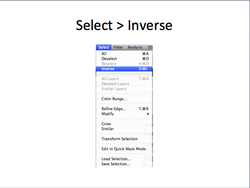 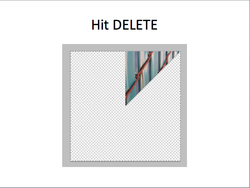 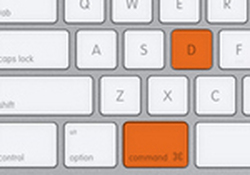 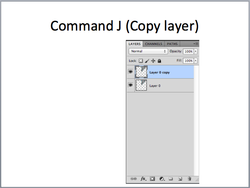 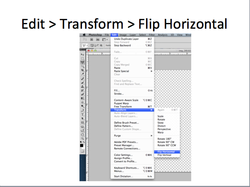 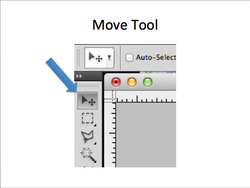 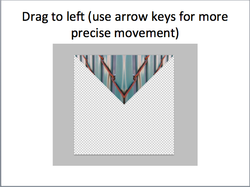 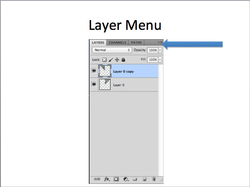 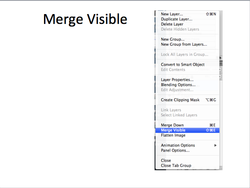 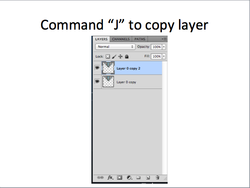 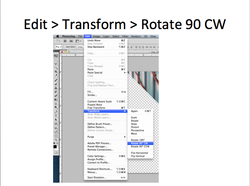 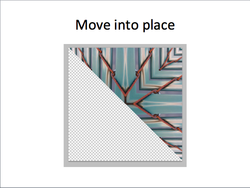 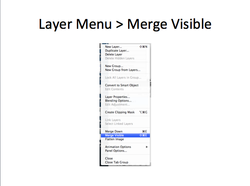 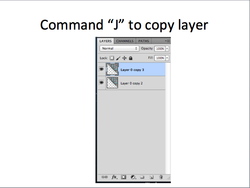 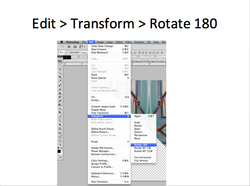 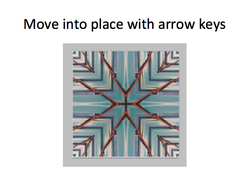 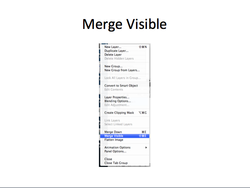 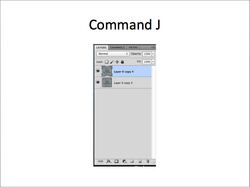 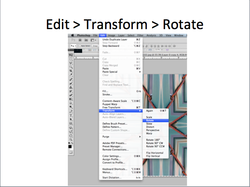 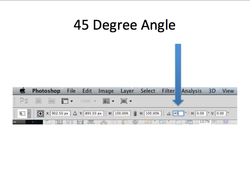 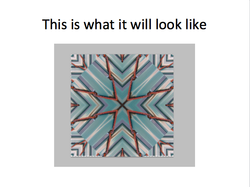 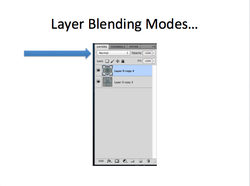 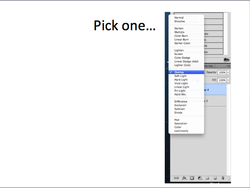 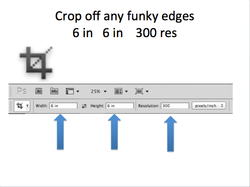 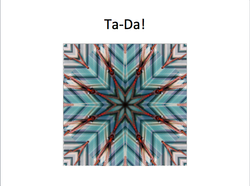 You're done!!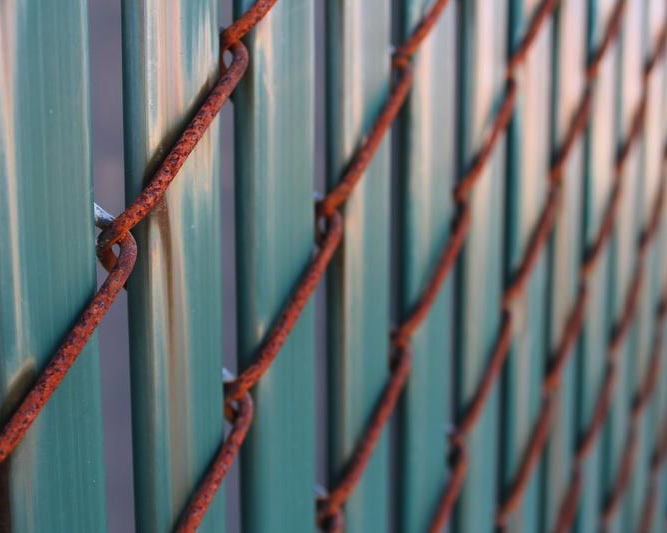 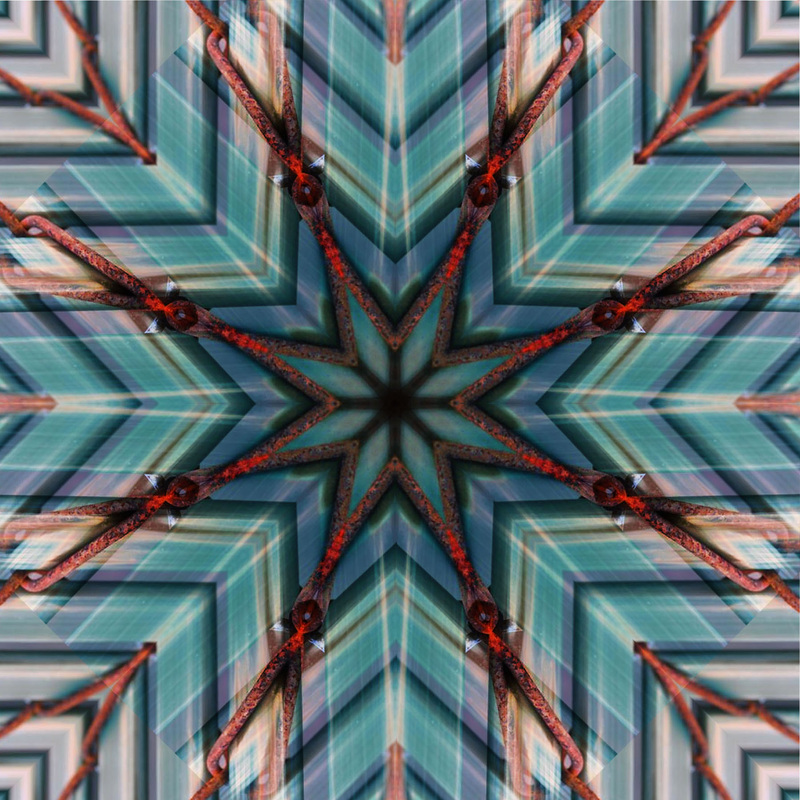 